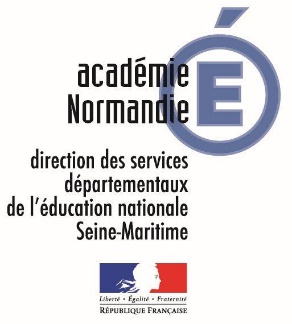 Demande d’autorisation de sortie scolaire en région parisienne ou sur site sensible accueillant du publicNOM de l'école et COMMUNE d'implantation   RNE école076THEMATIQUE
de la sortieIntervenants pédagogiques prévus (animateurs, guides…)DATELIEU(X)HORAIRES de départ et retourCLASSES et EFFECTIFSElèvesEFFECTIFS Encadrants et qualité (ATSEM, parents…) Modalités de transportVérification des mesures 
de sécurité (contrôle des entrées du site public…)Conformément aux textes "ordinaires", le directeur s'assure du contenu pédagogique, du financement et de la sécurité pour les élèves.Avis du directeur d'école, date et signature. IEN Avis de l’IEN, date et signature. IA-DASENAvis de l’IA-DASEN, date et signature. 